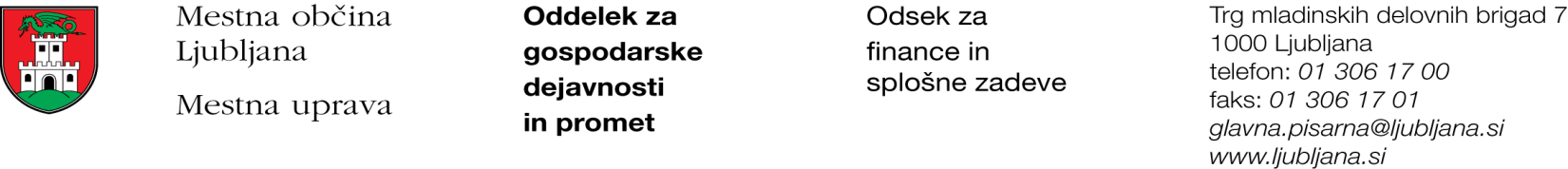 Številka: 351-109/2015 - 2Datum: 25. 8. 2015Mestna občina Ljubljana, na podlagi tretjega odstavka 55. člena Uredbe o stvarnem premoženju države in samoupravnih lokalnih skupnosti (Uradni list RS, št. 34/11, 42/12, 24/13 in 10/14), objavlja naslednjo:NAMERO O SKLENITVI NEPOSREDNE POGODBEMestna občina Ljubljana objavlja namero o sklenitvi neposredne pogodbe o ustanovitvi stvarne služnosti na nepremičninah s parc. št. 992/8 k.o. 1756 - Črnuče (ID: 2565487), 974/276 k.o. 1756 - Črnuče (ID: 297702), 974/325 k.o. 1756 - Črnuče (ID: 969523), 974/329 k.o. 1756 - Črnuče (ID: 2607476), 974/397 k.o. 1756 - Črnuče (ID: 465151), 974/659 k.o. 1756 - Črnuče (ID: 6205559), 974/660 k.o. 1756 - Črnuče (ID: 6205551), 974/661 k.o. 1756 - Črnuče (ID: 6205550), 974/662 k.o. 1756 - Črnuče (ID: 6205554), 974/664 k.o. 1756 - Črnuče (ID: 6205516).Predmet pogodbe bo ustanovitev služnostne pravice gradnje, obratovanja, rekonstrukcije, vzdrževanja in nadzora elektro kabelske kanalizacije z ustreznimi dostopi in dovozi, za čas obratovanja elektro kabelske kanalizacije, na nepremičnini s parc. št. 992/8 k.o. 1756 - Črnuče (ID: 2565487),  v dolžini 37 m in širini 1 m levo in desno od osi elektro kabelske kanalizacije, na nepremičnini s parc. št. 974/276 k.o. 1756 - Črnuče (ID: 297702) v dolžini 18 m in širini 1 m levo in desno od osi elektro kabelske kanalizacije, na nepremičnini s parc. št. 974/325 k.o. 1756 - Črnuče (ID: 969523) v dolžini 4 m in širini 1m levo in desno od osi elektro kabelske kanalizacije, na nepremičnini s parc. št. 974/329 k.o. 1756 – Črnuče (ID: 2607476) v dolžini 19 m in širini 1 m levo in desno od osi elektro kabelske kanalizacije, na nepremičnini s parc. št. 974/397 k.o. 1756 – Črnuče (ID: 465151) v dolžini 2 m in širini 1 m levo in desno od osi elektro kabelske kanalizacije, na nepremičnini s parc. št. 974/659 k.o. 1756 – Črnuče (ID: 6205559) v dolžini 26 m in širini 1 m levo in desno od osi elektro kabelske kanalizacije, na nepremičnini s parc. št. 974/660 k.o. 1756 – Črnuče (ID: 6205551)  v dolžini 53 m in širini 1 m levo in desno od osi elektro kabelske kanalizacije, na nepremičnini s parc. št. 974/661 k.o. 1756 – Črnuče (ID: 6205550) v dolžini 17 m in širini 1 m levo in desno od osi elektro kabelske kanalizacije, na nepremičnini s parc. št. 974/662 k.o. 1756 – Črnuče (ID: 6205554)  v dolžini 40 m in širini 1 m levo in desno od osi elektro kabelske kanalizacije, na nepremičnini s parc. št. 974/664 k.o. 1756 – Črnuče (ID: 6205516)  v dolžini 8 m in širini 1 m levo in desno od osi elektro kabelske kanalizacije, kot to izhaja iz PGD št. ELR2 1244-12 iz junija 2013, z dopolnitvijo v juniju 2014, ki ga je izdelal Novera projekt d.o.o., Letališka c. 27, Ljubljana.Pogodba bo sklenjena po preteku 15 dni od dneva objave te namere na spletni strani Mestne občine Ljubljana.MESTNA OBČINA LJUBLJANA